Δελτίο Τύπου    	 Η Διεύθυνση Περιβάλλοντος Τοπικής & Αγροτικής Ανάπτυξης του Δήμου Λαμιέων ανακοινώνει ότι πρόκειται να προβεί στην καταπολέμηση της πιτυοκάμπης των πεύκων, στα περιαστικά δάση του χώρου ευθύνης του. Με σκοπό την αποφυγή δυσάρεστων συνεπειών για τη δημόσια υγεία και τις μικρότερες αρνητικές επιδράσεις στο οικοσύστημα, η καταπολέμηση θα γίνει με ψεκασμό από εδάφους με βιολογικά προϊόντα. Οι ψεκασμοί, εφόσον οι καιρικές συνθήκες το επιτρέψουν, θα αρχίσουν αύριο Πέμπτη 20 Νοεμβρίου από τις πρώτες πρωινές ώρες, σύμφωνα με το πιο κάτω πρόγραμμα:Θα γίνει ψεκασμός στους πιο κάτω χώρους: Μεγάλη Βρύση (αλσύλλιο) – Νεκροταφείο Αγίας Παρασκευής - Δημοτικά Σφαγεία - Κάστρο Λαμίας.Άγιος Λουκάς - Ισιαδάκι – Καλύβια (Δημοσιοϋπαλληλικά) – είσοδος Λαμίας από Καρπενήσι.Λόφος Μιχαήλ και Γαβριήλ – Δημαρχείο – Γήπεδο – Οδός Μεγ. Αλεξάνδρου – Βερόπουλος.Δημοτικά σχολεία Αγίας Παρασκευής – Ροδίτσας – Μαγνησίας – 8ο Δημοτικό Σχολείο Λαμίας (Καλύβια).   Αλσύλλιο Θερμοπυλών - δημοτικό σχολείο Θερμοπυλών – Αλσύλλιο Σταυρού – Λυγαριά.Σε κοινόχρηστους χώρους της Δημοτικής ενότητας Γοργοποτάμου.    Σε κοινόχρηστους χώρους της Δημοτικής ενότητας Λιανοκλαδίου.    Σε κοινόχρηστους χώρους της Δημοτικής ενότητας Υπάτης.         Για καλύτερα αποτελέσματα οι ψεκασμοί θα επαναληφθούν, μετά από επιτόπιους ελέγχους, όπου αυτό κριθεί αναγκαίο.Από το Γραφείο Τύπου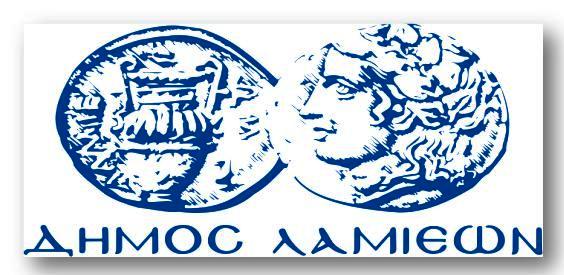 ΠΡΟΣ: ΜΜΕΔΗΜΟΣ ΛΑΜΙΕΩΝΓραφείου Τύπου& ΕπικοινωνίαςΛαμία, 19/11/2014